Муниципальное казенное общеобразовательное учреждение«Большемуртинская средняя общеобразовательная школа №3»Адрес: 663060, Россия, Красноярский край, Большемуртинский район,пгт. Большая Мурта, ул. Школьная, 2Телефон: 8(39198)31075; e-mail: bmurta_scool_3@mail.ru; сайт: https://bmurta3.krskschool.ru/«УТВЕРЖДАЮ»Директор школы:___________/Л.Н. Бесперстова /«     » __________2021 г.ПЛАН  ВОСПИТАТЕЛЬНОЙ  РАБОТЫ  НА  2021-2022 УЧЕБНЫЙ  ГОД 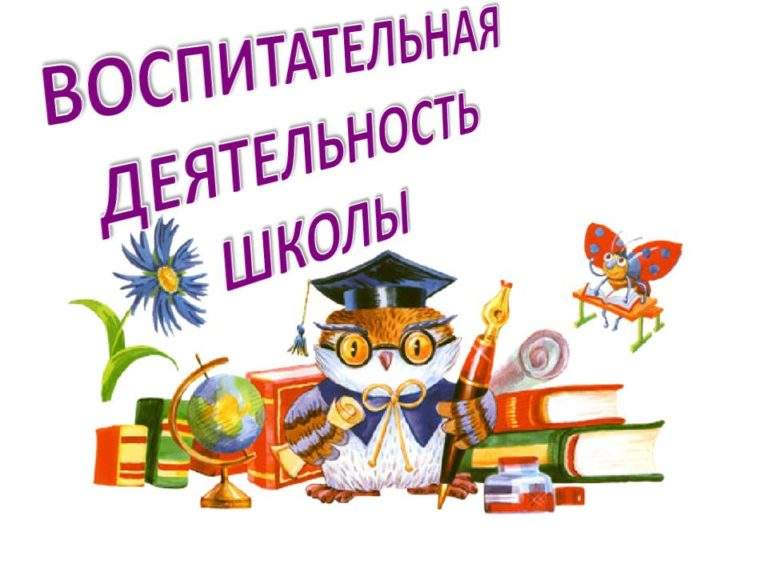 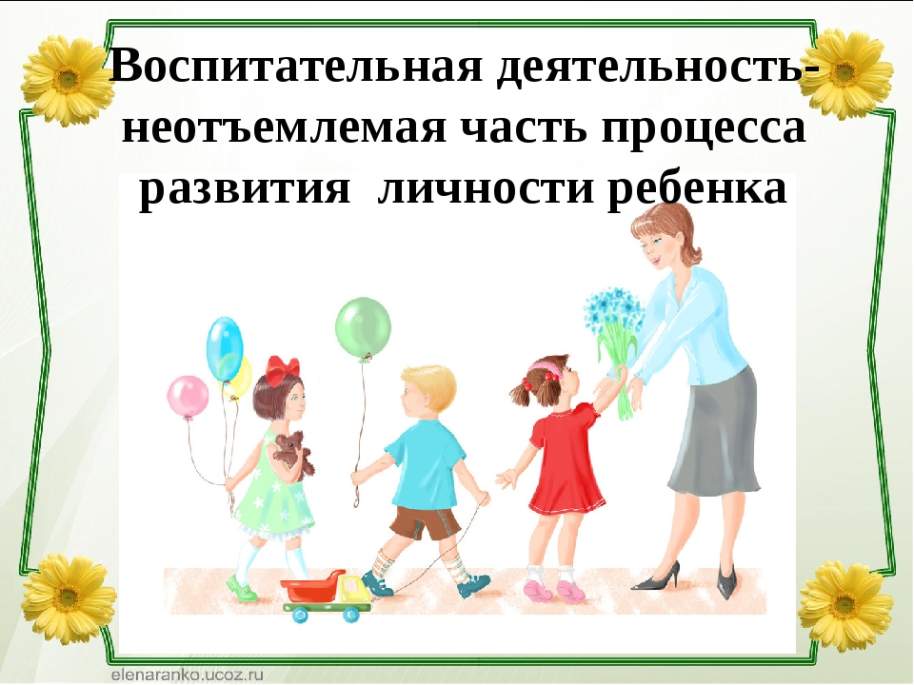 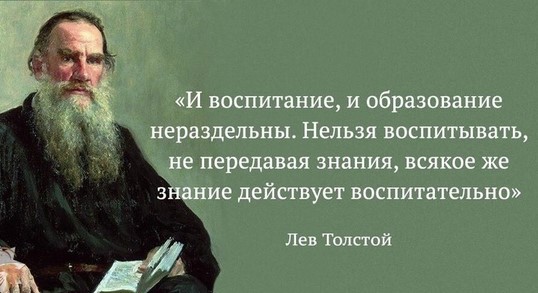                                                                                           Заместитель директора по                                                                                        воспитательной работе:Шалапинина Анастасия Евгеньевнапгт. Большая Мурта 2021                                                                                    Приложение №1 к рабочей программе воспитания МКОУ«Большемуртинской СОШ №3»на 2021-2026 гг.                      ПЛАН ВОСПИТАТЕЛЬНОЙ РАБОТЫ           МКОУ«Большемуртинской СОШ №3»          на 2021-2022 гг.1Пояснительная запискаВ соответствии с рабочей программой воспитания МКОУ«Большемуртинской СОШ №3» на 2020-2025 гг. в центре воспитательного процесса находится личностное развитие обучающихся, формирование у них системных знаний о различных аспектах развития России и мира, приобщение к российским традиционным духовным ценностям, правилам и нормам поведения в российском обществе, формирование у них основ российской идентичности, ценностных установок и социально-значимых качеств личности,  их активное участие в социально-значимой деятельности.Цель плана воспитательной работы на 2021-2022гг: обеспечение позитивной динамики развития личности ребенка посредством вовлечения его в социально-значимую деятельность школы.Задачи:интеграция содержания различных видов деятельности обучающихся на основе системности, целесообразности и не шаблонности воспитательной работы;развитие и расширение сфер ответственности ученического самоуправления, как основы социализации, социальной адаптации, творческого развития каждого обучающегося;создание и педагогическая поддержка деятельности детских общественных организаций (РДШ);создание благоприятных условий для развития социально значимых отношений обучающихся как в классах, так и рамках образовательной организацией в целом;инициирование и поддержка участия классов в общешкольных ключевых делах, оказание необходимой помощи обучающимся в их подготовке, проведении и анализе;реализация воспитательных возможностей дополнительного образования и программ внеурочной деятельности;развитие ценностного отношения обучающихся и педагогов к своему здоровью;1 Корректировка плана воспитательной работы возможна с учетом текущих приказов, постановлений, писем, распоряжений управления образования пгт. Большая Мурта, министерства образования и науки Красноярского края, министерства просвещения РФ.формирование опыта ведения здорового образа жизни и заботы о здоровье других людей;активизация работы родительских комитетов классов, участвующих в управлении образовательной организацией в решении вопросов воспитания и обучения обучающихся.Реализация этих целей и задач предполагает:создание единой воспитательной атмосферы школы, которая способствует успешной социализации и личностному развитию ребенка, педагога, родителя в условиях реализации ФГОС;создание благоприятных условий и возможностей для полноценного развития личности, для охраны здоровья и жизни детей;создание условий проявления и мотивации творческой активности воспитанников в различных сферах социально значимой деятельности;развитие системы непрерывного образования; преемственность уровней и ступеней образования; поддержка исследовательской и проектной деятельности;освоение и использование в практической деятельности новых педагогических технологий и методик воспитательной работы;развитие различных форм ученического самоуправления.                                 Календарно-тематический план на 2021 — 2022 учебный год                            1-4 классы№ДелаКлассыКлассыДатыДатыОтветственный                                                                                   Модуль «Ключевые общешкольные дела»                                                                                   Модуль «Ключевые общешкольные дела»                                                                                   Модуль «Ключевые общешкольные дела»                                                                                   Модуль «Ключевые общешкольные дела»                                                                                   Модуль «Ключевые общешкольные дела»                                                                                   Модуль «Ключевые общешкольные дела»                                                                                   Модуль «Ключевые общешкольные дела»                                                                                             сентябрь                                                                                             сентябрь                                                                                             сентябрь                                                                                             сентябрь                                                                                             сентябрь                                                                                             сентябрь                                                                                             сентябрь1.Акция «Помоги пойти учиться»Акция «Помоги пойти учиться» 1- 4 1- 4сентябрьЗам. директора по ВР2.Международный праздник – День ЗнанийОбщешкольные линейкиМеждународный праздник – День ЗнанийОбщешкольные линейки1-41-41.09Зам. директора по ВР3.Акция «Пешеход на переходе»Акция «Пешеход на переходе»1-41-4В течение месяцаПедагог-организатор ОБЖ, классные руководители4.Месячник безопасностибеседы, встречи с сотрудниками МЧС, МВД и др.тренировочные мероприятиятематические творческие конкурсыМесячник безопасностибеседы, встречи с сотрудниками МЧС, МВД и др.тренировочные мероприятиятематические творческие конкурсы1-41-4В течение месяцаЗам. директора по ВР, педагог-организатор ОБЖ,классные руководители5.Знакомство с библиотекой. «Волшебная дверь в мир книги»Знакомство с библиотекой. «Волшебная дверь в мир книги»112 неделяЗав. библиотекой6.День	солидарности	в	борьбе	с	терроризмом. Дата России, установленнаяФедеральным законом «О днях воинской славы России» от 6 июля 2005 года.День	солидарности	в	борьбе	с	терроризмом. Дата России, установленнаяФедеральным законом «О днях воинской славы России» от 6 июля 2005 года.2-42-43.09Зам. директора по ВР классные руководители7.Международный день грамотности. Игра.Международный день грамотности. Игра.2-42-48.09Классные руководители8.Посвящение в первоклассникиПосвящение в первоклассники1117.09Кл. руководитель 1 кл.9.Международный день Мира. Мастер-классы.Международный день Мира. Мастер-классы.1-41-421.09Классные руководители10.Международный день жестовых языков. ИграМеждународный день жестовых языков. Игра2-32-323.09Классные руководители11.День Енисея (последняя суббота сентября). Выставка рисунков, фотографий, чтениепроизведений о реке.День Енисея (последняя суббота сентября). Выставка рисунков, фотографий, чтениепроизведений о реке.1-41-425.09Зам. директора по ВРКлассные руководителиЗам. директора по ВРКлассные руководители12.27 сентября – Воздвижение (праздник урожая). Осенняя выставка поделок27 сентября – Воздвижение (праздник урожая). Осенняя выставка поделок1-41-427.09Зам. директора по ВРКлассные руководителиЗам. директора по ВРКлассные руководители13.Декада памяти Е.А.Крутовской "Были заповедного леса» (по отдельному плану)Декада памяти Е.А.Крутовской "Были заповедного леса» (по отдельному плану)1-41-420.09-11.10Классные руководителиКлассные руководители14.Тематическая неделя«Мудрости честь и слава» (ко Дню пожилого человека) (по отдельному плану)Тематическая неделя«Мудрости честь и слава» (ко Дню пожилого человека) (по отдельному плану)1-41-427.09-2.10Классные руководителиКлассные руководители                                                  октябрь                                                  октябрь                                                  октябрь                                                  октябрь                                                  октябрь                                                  октябрь                                                  октябрь                                                  октябрь                                                  октябрь15.Тематическая неделя (по отдельному плану)«Учитель, перед именем твоим позволь смиренно преклонить колени»1-41-41-7.101-7.10Зам. директора по ВРКлассные руководителиЗам. директора по ВРКлассные руководителиЗам. директора по ВРКлассные руководители16.Тематическая неделяНеделя профориентации1-41-44-10.104-10.10Классные руководителиКлассные руководителиКлассные руководители17.Всемирный день математики. Игры, викторины1-41-415.1015.10ШМО математ.ШМО математ.ШМО математ.18.Международный день хлеба. Акция1-41-416.1016.10Классные руководителиКлассные руководителиКлассные руководители19.Праздник Белых Журавлей. Мастер-класс по изготовлению журавлей,1-41-422.1022.10Тимакова И.В.Тимакова И.В.Тимакова И.В.20.Международный день школьных библиотек.Акция «Подари книгу библиотеке»посвящение в читатели1-41-426.1026.10Тимакова И.В.Тимакова И.В.Тимакова И.В.                                                        ноябрь                                                        ноябрь                                                        ноябрь                                                        ноябрь                                                        ноябрь                                                        ноябрь                                                        ноябрь                                                        ноябрь                                                        ноябрь21.День народного единства1-41-44.114.11Зам. директора по ВРКлассные руководителиЗам. директора по ВРКлассные руководителиЗам. директора по ВРКлассные руководители22.День Сибири, отмечается ежегодно с 1882	года (празднование 300-летияприсоединения Сибири к Российскому государству). Квест3-43-48.118.11Зам. директора по ВРКлассные руководителиЗам. директора по ВРКлассные руководителиЗам. директора по ВРКлассные руководители23.Тематическая неделяНеделя Толерантности (по отдельному плану)1-41-413-20.1113-20.11Зам. директора по ВРКлассные руководителиЗам. директора по ВРКлассные руководителиЗам. директора по ВРКлассные руководители24.Образовательная игра "Народное искусство Красноярского Края"3-43-4ноябрьноябрьТимакова И.В.Мешкова Е.А.Зам. директора по ВРТимакова И.В.Мешкова Е.А.Зам. директора по ВРТимакова И.В.Мешкова Е.А.Зам. директора по ВР25.День рождения Дед Мороза. КВИЗ, мастер-класс по созданию костюма1-41-418.1118.11Тимакова И.В.Мешкова Е.А.Зам. директора по ВРТимакова И.В.Мешкова Е.А.Зам. директора по ВРТимакова И.В.Мешкова Е.А.Зам. директора по ВР26.Тематическая неделя«Славлю женщину, чье имя – мать»1-41-422-28.1122-28.11Классные руководителиЗам. директора по ВРКлассные руководителиЗам. директора по ВРКлассные руководителиЗам. директора по ВР27.Всемирный день домашних животных. Фотовыставка1-41-430.1130.11Классные руководителиЗам. директора по ВРКлассные руководителиЗам. директора по ВРКлассные руководителиЗам. директора по ВР                                                                    декабрь                                                                    декабрь                                                                    декабрь                                                                    декабрь                                                                    декабрь                                                                    декабрь                                                                    декабрь                                                                    декабрь                                                                    декабрь28.Международный день объятий. Флешмоб1-41-44.124.12Классные руководителиКлассные руководителиКлассные руководители29.07 декабря (1934г.) – в этот день был образован Красноярский край. Квест.3-43-47.127.12Корнева М.Ю.Кокорева Н.А.Корнева М.Ю.Кокорева Н.А.Корнева М.Ю.Кокорева Н.А.30.Неделя правовых знаний (по отдельному плану)- тематические викторины, встречи с инспектором ПДН, творческие конкурсы1-41-46-12.126-12.12Классные руководителиКраснов Д.А.Лакман С.Ф.Классные руководителиКраснов Д.А.Лакман С.Ф.Классные руководителиКраснов Д.А.Лакман С.Ф.31.Международный день чая. Чайные посиделки, произведения о чае1-31-315.1215.12Классные руководителиКлассные руководителиКлассные руководители32.Тематическая неделя«Новый год к нам мчится…» (по отдельному плану)1-41-416-28.1216-28.12Классные руководителиЗам. директора по ВРКлассные руководителиЗам. директора по ВРКлассные руководителиЗам. директора по ВРянварьянварьянварьянварьянварьянварьянварьянварьянварь33.Тематическая неделяРождественские посиделки. Святки. Игры, музейные посиделки, презентацииТематическая неделяРождественские посиделки. Святки. Игры, музейные посиделки, презентации1-41-47-19.017-19.01Классные руководители34.Всемирный день снеговика. Конкурс снеговиковВсемирный день снеговика. Конкурс снеговиков1-41-418.0118.01Классные руководители Совет СтаршеклассниковЗам. директора по ВР35.Тематическая неделя. 144 день школы (по отдельному плану)Тематическая неделя. 144 день школы (по отдельному плану)1-41-417-22.0117-22.01Классные руководители Совет СтаршеклассниковЗам. директора по ВР36.Тематическая Неделя (по отдельному плану)День полного освобождения Ленинграда от фашистской блокады Памяти жертв ХолокостаТематическая Неделя (по отдельному плану)День полного освобождения Ленинграда от фашистской блокады Памяти жертв Холокоста1-41-427.0127.01Классные руководители Совет СтаршеклассниковЗам. директора по ВР37.Мероприятия в рамках месячника гражданского и патриотического воспитания.Мероприятия в рамках месячника гражданского и патриотического воспитания.1-41-4январь-февральянварь-февральСовет Старшеклассниковклассные руководители                                                                           февраль                                                                           февраль                                                                           февраль                                                                           февраль                                                                           февраль                                                                           февраль                                                                           февраль                                                                           февраль38.«Добро пожаловать в Науку». Научно-популярный квест«Добро пожаловать в Науку». Научно-популярный квест3-43-47-8.027-8.02Совет Старшеклассников39.180 лет. День памяти со дня смерти Александра Сергеевича Пушкина (1799– 1837). Чтение на переменах стихотворений. Флешмоб180 лет. День памяти со дня смерти Александра Сергеевича Пушкина (1799– 1837). Чтение на переменах стихотворений. Флешмоб1-41-410.0210.02Классные руководители40.Международный день родного языка. ИграМеждународный день родного языка. Игра1-41-422. 0222. 02Классные руководители41.Прощание с букварем «Мой первый учебник, мой верный помощник и друг».Прощание с букварем «Мой первый учебник, мой верный помощник и друг».11Валецкая В.В.42.Тематическая неделя (по отдельному плану). «Есть такая профессия – Родину защищать»Тематическая неделя (по отдельному плану). «Есть такая профессия – Родину защищать»1-41-418-25.0218-25.02Классные руководителиЗам. директора по ВР43.Тематическая неделя «Широкая Масленица» по отдельному плануТематическая неделя «Широкая Масленица» по отдельному плану1-41-428.02-6.0328.02-6.03Классные руководителиКокорева Н.А.                                                                 март                                                                 март                                                                 март                                                                 март                                                                 март                                                                 март                                                                 март                                                                 март44.Международный женский деньМеждународный женский день1-41-42-7.032-7.03Классные руководителиЗам. директора по ВР45.Всемирный день чтения вслух. Акция «Читаем любимые книги»Всемирный день чтения вслух. Акция «Читаем любимые книги»1-41-47.037.03Классные руководители46.Тематическая неделя. Неделя математикиТематическая неделя. Неделя математики1-41-414-20.0314-20.03ШМО математики47.Всемирный день поэзии (отмечается по решению ЮНЕСКО с 1999 г.).Конкурсчтецов любимых стихотворенийВсемирный день поэзии (отмечается по решению ЮНЕСКО с 1999 г.).Конкурсчтецов любимых стихотворений1-41-421.0321.03ОрганизаторыШМО лит-ры48.Всероссийская неделя детской и юношеской книгиВсероссийская неделя детской и юношеской книги1-41-423-30.0323-30.03Тимакова И.В.49.Всероссийская неделя музыки для детей и юношестваВсероссийская неделя музыки для детей и юношества1-41-423-30.0323-30.03ШМО музыки                                                                       апрель                                                                       апрель                                                                       апрель                                                                       апрель                                                                       апрель50.День Улыбок. «Поделись улыбкою своей, и она к тебе еще не раз вернется»1-41.04Классные руководители51.Международный день детской книги . Акция «Прочитал сам – расскажи другим»1-42.04Классные руководителиТимакова И.В.52.Тематическая неделя. Неделя космических открытий.День космонавтики. Гагаринский урок «Космос – это мы»1-45-12.04Классные руководителиТематическая неделя. Неделя космических открытий.День космонавтики. Гагаринский урок «Космос – это мы»Классные руководители53.Тематическая неделяЭкологическая	неделя	(научно-просветительские	мероприятия,	экологические акции) (приурочена ко Дню экологических знаний и Дню Земли)1-412-22.04Классные руководителиЗам. директора по ВР54.Тематическая Неделя (по отдельному плану)Пасхальный Фестиваль1-418-29.04Классные руководители 55.Международный день танца. Танцевальный флешмоб1-429.04Классные руководители                                                                           май                                                                          май                                                                          май                                                                          май                                                                          май56.Тематическая НеделяПомним. Гордимся!День Победы советского народа в Великой Отечественной войне 1941-1945 годов1-41 -09.05Классные руководителиТимакова И.В.Зам. директора по ВР57.Международная Акция «Читаем детям о войне», приуроченный ко Дню Победы1941 — 1945 гг.)1-4майКлассные руководители58.Международный день семьи1-415.05Классные руководители59.День славянской письменности и культуры1-424.05Классные руководители60.Торжественная церемония вручения номинаций «Дарование года»1-4Конец маяКлассные руководители61.Выпускной в начальной школе426-28.05                                                                              ИЮНЬ                                                                              ИЮНЬ                                                                              ИЮНЬ                                                                              ИЮНЬ                                                                              ИЮНЬ62.Международный день защиты детейПришко льный лагерь1.06Учителя школы, работающие в пришкольном лагере63.День русского языка – Пушкинский день России (6 июня)Пришко льный лагерь6.06Учителя школы, работающие в пришкольном лагере64.Всемирный день окружающей средыПришко льный лагерь5.06Учителя школы, работающие в пришкольном лагере65.День России (12 июня)Пришко льный лагерь11.06Учителя школы, работающие в пришкольном лагере66.День памяти и скорби – день начала Великой Отечественной войныПришко льный лагерь20 - 22.06Учителя школы, работающие в пришкольном лагере                                                                                Модуль «КЛАССНОЕ РУКОВОДСТВО»                                                                                Модуль «КЛАССНОЕ РУКОВОДСТВО»                                                                                Модуль «КЛАССНОЕ РУКОВОДСТВО»                                                                                Модуль «КЛАССНОЕ РУКОВОДСТВО»                                                                                Модуль «КЛАССНОЕ РУКОВОДСТВО»                                                                                Модуль «КЛАССНОЕ РУКОВОДСТВО»                                                                           Работа с классным коллективом                                                                           Работа с классным коллективом                                                                           Работа с классным коллективом                                                                           Работа с классным коллективом                                                                           Работа с классным коллективом                                                                           Работа с классным коллективом1.Информационный классный часИнформационный классный час1–41 неделя месяцКлассные руководители2.Тематический классный часТематический классный час1–43 неделя месяцКлассные руководители 1–4-х классов3.Проведение	тематических	классных	часов	по	правовому	просвещению	ипрофилактике правонарушений среди несовершеннолетнихПроведение	тематических	классных	часов	по	правовому	просвещению	ипрофилактике правонарушений среди несовершеннолетних1-4В течение годаКлассные руководители 1–4-х классов4.Классные часы инструктажиКлассные часы инструктажи1-4В течение годаКлассные руководители 1–4-х классов5.Классные часы с психологомКлассные часы с психологом1-4По заявкамПсихолог6.Классные коллективные творческие делаКлассные коллективные творческие дела1–4По планам ВРКлассные	руководители 1–4-х классов7.Подготовка к участию в общешкольных ключевых делахПодготовка к участию в общешкольных ключевых делах1–4По плануКлассные	руководители 1–4-х классов8.Изучение классного коллективаИзучение классного коллектива1–4В	течение учебного годаКлассные	руководители 1–4-х классов9.Адаптация первоклассниковАдаптация первоклассников1-еВ	течение учебного годаПедагог-психолог10.Шефство пятиклассниковШефство пятиклассников1-еВ	течение учебного годаКл руководители 1-х, 5-х                                                                      сентябрь                                                                      сентябрь                                                                      сентябрь                                                                      сентябрь                                                                      сентябрь                                                                      сентябрь1.Составление планов ВР, соц. паспортаСоставление планов ВР, соц. паспорта1-425.08-7.09Классные руководители2.Комплектование кружков, секций, объединений, спец. группУтверждение списков учащихся для занятий в кружках, секциях и т.д.Комплектование кружков, секций, объединений, спец. группУтверждение списков учащихся для занятий в кружках, секциях и т.д.1-4До 20.09Классные руководителиПедагоги ДО3.Определение уровня воспитанности и социализации учащихсяОпределение уровня воспитанности и социализации учащихся1-4До 29.09Классные руководители4.Классные часы  «Правила внутреннего распорядка учащихся»;Классные часы  «Правила внутреннего распорядка учащихся»;1-41-5.09Классные руководители5.Мероприятия	месячников	безопасности	и	гражданской	защиты	детей	(попрофилактике ДДТТ, пожарной безопасности, экстремизма, разработка	схемы- маршрута «Дом-школа-дом»)Мероприятия	месячников	безопасности	и	гражданской	защиты	детей	(попрофилактике ДДТТ, пожарной безопасности, экстремизма, разработка	схемы- маршрута «Дом-школа-дом»)1-4В	течение месяцаКлассные руководители Феоктистов С.А. Зам. директора по ВР6.Учебно- тренировочная эвакуация из школы, в школеУчебно- тренировочная эвакуация из школы, в школе1-42 неделя Феоктистов С.А.7.Проведение классных часов по теме: «Пожарная безопасность», «Ответственностьнесовершеннолетних за умышленные поджоги»Проведение классных часов по теме: «Пожарная безопасность», «Ответственностьнесовершеннолетних за умышленные поджоги»1-43 неделяоктябрьоктябрьоктябрьоктябрьоктябрьоктябрь8.14 октября – Покров день (Капустинские вечёрки)14 октября – Покров день (Капустинские вечёрки)1-414.10Классные руководители9.17.10.1918 года в Москве был основан первый в мире государственный Музейигрушки. Акция «Моя любимая игрушка»17.10.1918 года в Москве был основан первый в мире государственный Музейигрушки. Акция «Моя любимая игрушка»1-217.10Классные руководители10.Дни интернета. Всероссийский урок безопасности школьников в интернетеДни интернета. Всероссийский урок безопасности школьников в интернете3-428.10Классные руководители11.Инструктаж с учащимися по ПБ, ПДД, ПП в дни, осенних каникулИнструктаж с учащимися по ПБ, ПДД, ПП в дни, осенних каникул1-4Классные руководителиноябрьноябрьноябрьноябрьноябрьноябрь12.Осенние каникулы (отдельный план)Осенние каникулы (отдельный план)1-4Классные руководители13.Синичкин день. Рисунки, создание кормушекСиничкин день. Рисунки, создание кормушек1-412.11Классные руководители14.Всемирный день добротыВсемирный день доброты1-413.11Классные руководители15.Осенние Кузьминки. Театрализованная играОсенние Кузьминки. Театрализованная игра214.11Классные руководители16.Всемирный день ребенка. Отмечается по решению ООН с 1954 гВсемирный день ребенка. Отмечается по решению ООН с 1954 г1-420.11 Классные руководителидекабрьдекабрьдекабрьдекабрьдекабрьдекабрь17.17.День Прав Человека1-410.12Классные руководители18.18.Всемирный день детского телевидения и радиовещания. Кинопоказ, обсуждение1-412.1219.19.День Медведя. Рисунки. Образ медведя в литературе1-413.1220.20.Проведение классных часов по теме «Пожарная безопасность на новогодних праздниках», «Пиротехника и последствия шалости с пиротехникой».1-4декабрь21.Инструктаж с учащимися по ПБ, ПДД, ПП на новогодних праздниках и передновогодними праздниками, каникулами1-4ПередканикуламиКлассные руководители                                                                                                        январь                                                                                                        январь                                                                                                        январь                                                                                                        январь                                                                                                        январь22.Зимние каникулы (отдельный план)1-4Кл. руководители23.Международный день «Спасибо»1-411/01Кл. руководители24.День детских изобретений.1-417.01Кл. руководители25.Международный день объятий1-421.01Кл. руководители                                                                                                      февраль                                                                                                      февраль                                                                                                      февраль                                                                                                      февраль                                                                                                      февраль26.День памяти юного героя-антифашиста3-48.02Кл. руководители27.Кл. час «Профилактика агрессивного поведения»1-41 неделяКл. руководители28.Международный день женщин и девочек в науке (отмечается с 2016 г. ПринятГенеральной Ассамблеей ООН).2-411.02Кл. руководители                                                                                                          март                                                                                                          март                                                                                                          март                                                                                                          март                                                                                                          март29.Всероссийский открытый урок ОБЖ1-41.03Совет старшеклассников30.Кл. час «Профилактика вредных привычек»3-41 неделяКл. руководители31.Международный день счастья (отмечается по решению Генеральной АссамблеиООН. Резолюция от 12 июля 2012 г.).Часы общения «Счастье, что это?»3-420.03Кл. руководители32.Инструктаж Правила поведения во время весеннего половодьяМеры безопасности на льду весной, во время паводка1-4мартКл. руководители33.Весенние каникулы (отдельный план)1-4Кл. руководителиапрельапрельапрельапрельапрель34.Единый день здоровья. Встречи-беседы со специалистами по ЗОЖ1-45-7.04Кл. руководители35.День освобождения узников фашистских лагерей3-411.04Кл. руководители36.День экологических знаний1-415.04Кл. руководители37.День пожарной охраны. Тематический урок ОБЖ1-430.04Феоктистов С.А.38.Проведение классных часов по теме: «Пожарная безопасность в лесу и на даче»участках»1-4Кл. руководители                                                                                        май                                                                                        май                                                                                        май                                                                                        май                                                                                        май                                                                                        май                                                                                        май                                                                                        май39.Уроки Мужества1-41-9.051-9.05Кл. руководителиКл. руководителиКл. руководители40.Международный день музеев1-418.0518.05Кл. руководителиКл. руководителиКл. руководители41.День пограничника3-428.0528.05Кл. руководителиКл. руководителиКл. руководители42.Инструктаж с учащимися по ПБ, ПДД, ПП перед каникулами, правила поведения«На водоёмах», «Укусы насекомых и змей»1-4маймайКл. руководителиКл. руководителиКл. руководители                                                 Индивидуальная работа с обучающимися                                                 Индивидуальная работа с обучающимися                                                 Индивидуальная работа с обучающимися                                                 Индивидуальная работа с обучающимися                                                 Индивидуальная работа с обучающимися                                                 Индивидуальная работа с обучающимися                                                 Индивидуальная работа с обучающимися1.Индивидуальные беседы с обучающимися1–4-е1–4-еПо меренеобходимостиПо меренеобходимостиКлассные	руководители1–4-х классов2.Адаптация вновь прибывших обучающихся в классе1–4-е1–4-еПо меренеобходимостиПо меренеобходимостиКлассные	руководители1–4-х классов3.Тренинг «Адаптация первоклассников11Сент.-октябрьСент.-октябрь Психолог4.Организация летнего   отдыха   детей.   Организация   летней   занятости   детей   иподростков1-41-4Май-июньМай-июньКл. руководители                                   Работа с учителями предметниками                                   Работа с учителями предметниками                                   Работа с учителями предметниками                                   Работа с учителями предметниками                                   Работа с учителями предметниками                                   Работа с учителями предметниками                                   Работа с учителями предметниками1.Консультации с учителями-предметниками (соблюдение единых требований ввоспитании, предупреждение и разрешение конфликтов)1–4-е1–4-еЕженедельноЕженедельноКлассные руководители Учителя-предметники Педагоги ДО2.Малый педсовет «Адаптация первоклассников»1-е1-еОктябрьОктябрьКлассные руководители Учителя-предметники Педагоги ДО3.Малый педсовет по преемственности4,54,5маймайЗам. директора по УВР                                                                            Работа с родителями (законными представителями)                                                                            Работа с родителями (законными представителями)                                                                            Работа с родителями (законными представителями)                                                                            Работа с родителями (законными представителями)                                                                            Работа с родителями (законными представителями)                                                                            Работа с родителями (законными представителями)                                                                            Работа с родителями (законными представителями)1.Заседание родительского комитета класса1–4-е1–4-еПо меренеобходимостиПо меренеобходимостиКлассные руководители Родительский комитет Родители2.Цикл встреч «Профессии наших родителей»1–4-е1–4-е1 раз в месяц1 раз в месяцКлассные руководители Родительский комитет Родители3.Классные родительские собрания1–4-е1–4-еплан ВРплан ВРКлассные руководители Родительский комитет Родители4.Лекторий «Школа ответственного родителя»1-е1-еОдин	раз	вмесяцОдин	раз	вмесяцКл руководители 1-х клАдминистрация школы                                                               Модуль «Школьный урок»                                                               Модуль «Школьный урок»                                                               Модуль «Школьный урок»                                                               Модуль «Школьный урок»                                                               Модуль «Школьный урок»1.Компетентностные уроки1-4в течение годаУчителя предметники2.Обсуждение и принятие норм, правил и регламентов урока1-4сентябрьУчителя предметники3.Организация внутриклассного шефства1-4сентябрьУчителя предметники4.Применение интерактивных форм обучения. Создание банка данных таких форм1-4В течение годаУчителя предметники Руководители ШМО5.Применение игровых форм обучения. Создание банка данных таких форм1-4В течение годаУчителя предметники Руководители ШМО6.Создание банка интересных заданий, мотивирующих к обучению, воспитывающих1-4В течение годаУчителя предметники Руководители ШМО7.Включение в дидактический материал к уроку мотивирующих текстов к памятным и юбилейным датам1-4В течение годаУчителя предметники Руководители ШМО8.Музейные уроки к памятным датам1-4В течение годаУчителя предметники9.Урок в библиотеке1-4В течение годаЗав. библиотекой10.Всероссийский урок   МЧС   урок   подготовки   детей   к   действиям   в   условияхразличного рода экстремальных и опасных ситуаций, в том числе массового пребывания людей, адаптации после летних каникул.1-41 неделя сентябряКл. руководители Преподаватель ОБЖ11.80 лет. Началась блокада Ленинграда во время Великой Отечественной войны2-48.09Чтение, русский язык12.День озера Байкал. Конкурс рисунков, фотографий.2-410.09Окружающий мир13.1221г День памяти святого благоверного князя Александра Невского.1-412.09Русский язык14.24 сентября 1893 года в Петербурге состоялся первый футбольный матч в России2-424.09физкультура15.25 сентября 1906 г. 115 лет Советский композитор, пианист, педагог, народныйартист СССР Дмитрий Шостакович 2-425.09музыка16.95 лет со дня рождения красноярского художника А.Г. Поздеева. Мастер-класс1-427.09ИЗО17.27 сентября 1801 года 220 лет Александру I представлен первый в мире велосипед2-427.09физкультура18.80 лет. Начало битвы за Москву в ходе Великой Отечественной войны2-430.09Чтение, рус. язык19.Международный день музыки. Акция «Рисуем под музыку»1-41.10Учителя музыки20.1.10 1791г 230 лет русскому писателю Сергею Аксакову. Чтение «Аленькийцветочек», конкурс рисунков по произведению.1-41.10Чтение21.Всемирный день защиты животных.1-44.10Окружающий мир22.Всероссийский день ходьбы1-57.10физкультура23.Всероссийский урок "Экология и энергосбережение" в рамкахВсероссийскогофестиваля энергосбережения #ВместеЯрче. Предмет «Окружающий мир»1-416.10предметники24.Всемирный день здорового питания1-416.10Окружающий мир25.19 октября 1811 года День Царскосельского лицея2-419.10чтение26.Всемирный день художника. Конкурс рисунков. Создание коллажей. Рассказы охудожниках1-425.10ИЗО27.Всемирный день дзюдо1-428.10физкультура28.Всероссийский день гимнастики1-428.10физкультура29.30 октября 1941 года, 80 лет Началась героическая оборона Севастополя (1941-1942)1-430.10Чтение, рус.яз30.7.11.1941 года, 80 лет. Состоялся парад советских войск на Красной площади вМоскве, приравненный к важнейшей боевой операции1-47.11Чтение, русский язык31.16.11.1941 80 лет Подвигу героев-панфиловцев1-416.11Чтение, русский язык32.19.11.1711 310 лет Михаилу Ломоносову2-419.11Чтение, русский язык33.Урок в библиотеке 22 ноября - День словаря1-422.11Зав. библиотекой34.220 лет со дня рождения Владимира Ивановича Даля, русского писателя, этнографаи лексикографа, собирателя фольклора (1801–1872).1-422.11Чтение, русский язык35.День придумывания новых слов. Конкурс, акция1-428.11русский язык36.День буквы Ё1-429.11русский язык37.Всероссийский день хоккея1-41.12физкультура38.5 декабря 1941. День начала контрнаступления советских войск против немецко-фашистских войск в битве под Москвой 1941 год1-45.12Чтение, русский язык39.5.12. 1861 года, 160 лет русский живописец Константин Коровин1-45.12ИЗО40.1821 год, 200 лет, русский поэт Николай Некрасов.2-410.12чтение41.Всероссийская акция «Час кода», тематический урок информатики2-44-10.12информатики42.19 декабря – Никола зимний (начало санного катания);1-419.12физкультура43.21 декабря 1891 года, 130 лет. Состоялся первый в истории баскетбольный матч1-421.12физкультура44.195 лет со дня рождения Петра Петровича Семенова-Тян-Шанского, географа,общественного деятеля (1827–1914).2-414.01Окружающий мир45.140 лет со дня рождения английского писателя, поэта и драматурга Алана Александра МИЛНА (1882-1956). «Винни-Пух и все-все-все», «Кристофер Робин ивсе-все-все: когда мы были маленькими». Читательская конференция.2-418.01чтение46.190 лет со дня рождения Ивана Ивановича Шишкина, русского художника (1832–1898).1-425.01ИЗО47.125 лет со дня рождения русского писателя Валентина Петровича Катаева (1897–1986). «Цветик-семицветик». Создание обложек к книге.1-228.01чтение48.День разгрома советскими войсками немецко-фашистских войск в Сталинградскойбитве (1943 год);2-42.02Чтение, русский язык49.185 лет. День памяти со дня смерти А. С. Пушкина (1799–1837).1-410.02чтение50.85 лет со дня рождения Валентины Владимировны Терешковой, первой женщинылетчика-космонавта (1937).1-46.03Чтение,	русский	язык,окружающий мир51.Всемирный день поэзии1-421.03чтение52.240 лет со дня рождения Ореста Адамовича Кипренского, российского живописца играфика (1782–1836).1-424.03ИЗО53.Урок по вопросам сбережения лесов, охрана их от пожаров, бережного отношения кприроде.1-43	неделямартаОкружающий мир54.Урок здорового питания1-4мартОкружающий мир55.140 лет со дня рождения русского поэта, писателя и переводчика Корнея ИвановичаЧуковского (1882–1969). Конкурс чтецов. Конкурс рисунков.1-431.03чтение56.Международный день освобождения узников нацистских лагерей1-411.04Чтение,	русский	язык, окружающий мир57.День космонавтики;1-412.04Чтение,	русский	язык, окружающий мир58.День победы русских воинов князя Александра Невского над немецкими рыцарямина Чудском озере (Ледовое побоище, 1242 г)1-418.04Чтение,	русский	язык, окружающий мир59.День Победы1-49.05Чтение,	русский	язык, окружающий мир60.Международный день семьи1-415.05Чтение,	русский	язык, окружающий мир61.Международный день музеев1-418.05Музейный урок62.День славянской письменности1-424.05Чтение, русский язык                                                             Модуль «Самоуправление»                                                             Модуль «Самоуправление»                                                             Модуль «Самоуправление»                                                             Модуль «Самоуправление»                                                             Модуль «Самоуправление»1.Определение перечня поручений для обучающихся 1 классов1СентябрьКлассные руководители2.Избирательная кампания в классахвыборы активов классов, распределение обязанностейпринятие законов классасоставление плана работы2-4сентябрьКлассные руководители3.Создание проектных групп к КТД1-4СентябрьКлассные руководители4.Организация дежурства по школе, по классу1-4СентябрьКлассные руководители5.Создание Совета капитановсоставление планапринятие кодекса капитана2-4сентябрь Классные руководители6.Отчет о проведенной работе, корректировка планаклассовСовета Капитанов2-4январь, майКлассные руководители 7.Знакомство с системой самоуправления класса1апрельКлассные руководители8.Заседания Совета Капитанов2-4В течение годаКлассные руководители Совет Старшеклассников9.Встречи со старшеклассниками (Совет школы)1-4В течение годаКлассные руководители Совет Старшеклассников10.Учеба классных активов (по отдельному плану)1-4В течение годаКлассные руководители Совет Старшеклассников11.Линейки на параллель1-4В течение годаКлассные руководители Совет Старшеклассников12.Операция «Уголок» (проверка классных уголков, их функционирование)2-4ежемесячноСовет капитанов13.Рейд по проверке внешнего вида учащихся1-4ежемесячноСовет капитанов                                                             Модуль «Детские общественные объединения»                                                             Модуль «Детские общественные объединения»                                                             Модуль «Детские общественные объединения»                                                             Модуль «Детские общественные объединения»                                                             Модуль «Детские общественные объединения»1.Знакомство с РДШ, Неделя РДШ в школе2-4октябрьЗам. директора по ВР2.Организация и деятельность совета «Олимп» в начальной школе3-4Руководитель ШСК3.Организация клубов по интересам2-4Классные руководители4.Участие обучающихся в мероприятиях РДШ (школьный этап)3-4в течениегодаОтветственный	завзаимодействие с РДШ                                                Модуль «Профориентация»                                                Модуль «Профориентация»                                                Модуль «Профориентация»                                                Модуль «Профориентация»                                                Модуль «Профориентация»                                                Модуль «Профориентация»1.Первоначальное знакомство с миром профессий1-4ВгодатечениеКлассные руководители2.Знакомство с профессиями на уроках чтения, труда и др.1-4ВгодатечениеКлассные руководители3.Встречи – презентации с родителями, знакомство с профессиями1-4ВгодатечениеКлассные руководители4.Организация проф. проб через мастер-классы по декоративно-художественномутворчеству1-4ВгодатечениеКлассные руководители5.Тематическая неделяНеделя профориентации1-44-10.104-10.10Классные руководители6.Презентация проектов«Профессия моих родителей»1сентябрь- октябрьфевраль-мартсентябрь- октябрьфевраль-мартКлассные руководители7.Презентация исследовательских проектов«Мир профессий глазами детей»2-4сентябрь-декабрьсентябрь-декабрьКлассные руководители                                                          Модуль «Школьные медиа»                                                          Модуль «Школьные медиа»                                                          Модуль «Школьные медиа»                                                          Модуль «Школьные медиа»                                                          Модуль «Школьные медиа»                                                          Модуль «Школьные медиа»1.Написание заметок в школьную газету1-4ВгодатечениеКлассные руководители2.Создание классных тематических стен-газет.1-4ВгодатечениеКлассные руководители3.Реализация проекта «А у нас в классе»1-4ВгодатечениеКлассные руководители4.Участие в мастер-классах Школьной медиастудии2-4в течение годав течение годаКлассные руководители5.Фото- и видеосъёмка классных мероприятий2-4в течение годав течение годаКлассные руководители                                                        Модуль «Работа с родителями»                                                        Модуль «Работа с родителями»                                                        Модуль «Работа с родителями»                                                        Модуль «Работа с родителями»                                                        Модуль «Работа с родителями»                                                        Модуль «Работа с родителями»1.Сбор информации о различных социальных категориях учащихся и их семей (пополнение базы данных для проведения школьного мониторинга и составлениясоциального паспорта школы);1-4СентябрьСентябрьЗам. директора по ВР2.Заседание Управляющего Совета1-4в течение годав течение годаЗам. директора по УВР3.Участие родителей в работе Родительского патруля1-4в течение годав течение годаЗам. директора по УВР4.Проведение классных родительских собраний1-4по Графикупо ГрафикуКлассные руководители5.Участие родителей в работе Совета профилактики, Школьной службы медиации1-4по необходимостипо необходимостиЗам. директора по ВРКлассные руководители6.Организация встреч   родителей   со   специалистами:   социальными   работникам,медицинскими работниками, сотрудниками МВДОрганизация встреч   родителей   со   специалистами:   социальными   работникам,медицинскими работниками, сотрудниками МВДОрганизация встреч   родителей   со   специалистами:   социальными   работникам,медицинскими работниками, сотрудниками МВДОрганизация встреч   родителей   со   специалистами:   социальными   работникам,медицинскими работниками, сотрудниками МВД1-4в течение годаЗам. директора по ВР, классные руководителиЗам. директора по ВР, классные руководители7.Работа с родителями, организованная с использованием ресурсов социальных сетей(Вконтакте, Инстаграм, мессенджеры – Viber, WhatsApp)Работа с родителями, организованная с использованием ресурсов социальных сетей(Вконтакте, Инстаграм, мессенджеры – Viber, WhatsApp)Работа с родителями, организованная с использованием ресурсов социальных сетей(Вконтакте, Инстаграм, мессенджеры – Viber, WhatsApp)Работа с родителями, организованная с использованием ресурсов социальных сетей(Вконтакте, Инстаграм, мессенджеры – Viber, WhatsApp)1-4в течение годаЗам. директора по ВР, классные руководителиЗам. директора по ВР, классные руководители8.Консультации с психологомКонсультации с психологомКонсультации с психологомКонсультации с психологом1-4По графикуПедагог - психологПедагог - психолог9.Индивидуальные встречи с администрациейИндивидуальные встречи с администрациейИндивидуальные встречи с администрациейИндивидуальные встречи с администрацией1-4По запросуАдминистрация школыАдминистрация школы10.Общешкольные родительские собрания:«Семья и школа: взгляд в одном направлении»«Права ребенка. Обязанности родителей»«Взаимодействие семьи и школы по вопросам профилактики правонарушений и безнадзорности»Общешкольные родительские собрания:«Семья и школа: взгляд в одном направлении»«Права ребенка. Обязанности родителей»«Взаимодействие семьи и школы по вопросам профилактики правонарушений и безнадзорности»Общешкольные родительские собрания:«Семья и школа: взгляд в одном направлении»«Права ребенка. Обязанности родителей»«Взаимодействие семьи и школы по вопросам профилактики правонарушений и безнадзорности»Общешкольные родительские собрания:«Семья и школа: взгляд в одном направлении»«Права ребенка. Обязанности родителей»«Взаимодействие семьи и школы по вопросам профилактики правонарушений и безнадзорности»1-4Один раз четвертьАдминистрация школы Классные руководители ПсихологУчителя – предметники Зам. директора по УВРАдминистрация школы Классные руководители ПсихологУчителя – предметники Зам. директора по УВР11.Проведение	тематических	родительскихзаконопослушного поведения учащихсясобранийпоформированию1-4в течение годаАдминистрация школы Классные руководители ПсихологУчителя – предметники Зам. директора по УВРАдминистрация школы Классные руководители ПсихологУчителя – предметники Зам. директора по УВР12.Ярмарка дополнительного образованияЯрмарка дополнительного образованияЯрмарка дополнительного образованияЯрмарка дополнительного образования1-4Сентябрь, майРуководитель ДОРуководитель ДО13.Ярмарка курсов внеурочной деятельностиЯрмарка курсов внеурочной деятельностиЯрмарка курсов внеурочной деятельностиЯрмарка курсов внеурочной деятельности1-4Сентябрь, майЗам. директора по УВРЗам. директора по УВР14.«Проблемы адаптации»«Проблемы адаптации»«Проблемы адаптации»«Проблемы адаптации»1СентябрьЗам. директора по УВРЗам. директора по УВР15.«Простые правила безопасности в интернете»«Простые правила безопасности в интернете»«Простые правила безопасности в интернете»«Простые правила безопасности в интернете»1-4НоябрьЗам. директора по ВРЗам. директора по ВР16.Мастер-классы к тематическим и календарным праздникамМастер-классы к тематическим и календарным праздникамМастер-классы к тематическим и календарным праздникамМастер-классы к тематическим и календарным праздникам1-4В течение годаЗам. директора по ВР,Классные руководителиЗам. директора по ВР,Классные руководители17.Спортивные соревнования «Родители-ученики»Спортивные соревнования «Родители-ученики»Спортивные соревнования «Родители-ученики»Спортивные соревнования «Родители-ученики»1-4В течение годаРуководитель ШСКРуководитель ШСК18.День открытых дверейДень открытых дверейДень открытых дверейДень открытых дверей1-41 раз	вчетвертьАдминистрация школыАдминистрация школы19.Родительский контроль за предоставлением горячего питанияРодительский контроль за предоставлением горячего питанияРодительский контроль за предоставлением горячего питанияРодительский контроль за предоставлением горячего питания1-4ЕжедневноАдминистрация школыАдминистрация школы                              Модуль «Система профилактики. Здоровый образ жизни»                              Модуль «Система профилактики. Здоровый образ жизни»                              Модуль «Система профилактики. Здоровый образ жизни»                              Модуль «Система профилактики. Здоровый образ жизни»                              Модуль «Система профилактики. Здоровый образ жизни»                              Модуль «Система профилактики. Здоровый образ жизни»                              Модуль «Система профилактики. Здоровый образ жизни»                              Модуль «Система профилактики. Здоровый образ жизни»                              Модуль «Система профилактики. Здоровый образ жизни»сентябрьсентябрьсентябрьсентябрьсентябрьсентябрьсентябрьсентябрьсентябрь1.Составление социального паспорта классаСоставление социального паспорта классаСоставление социального паспорта классаСоставление социального паспорта класса1-4сентябрьКлассные руководителиКлассные руководители2.Диагностика и   выявление   учащихся   группы   риска,   находящихся   в   труднойжизненной ситуации, нуждающихся в психолого-педагогическом сопровожденииДиагностика и   выявление   учащихся   группы   риска,   находящихся   в   труднойжизненной ситуации, нуждающихся в психолого-педагогическом сопровожденииДиагностика и   выявление   учащихся   группы   риска,   находящихся   в   труднойжизненной ситуации, нуждающихся в психолого-педагогическом сопровожденииДиагностика и   выявление   учащихся   группы   риска,   находящихся   в   труднойжизненной ситуации, нуждающихся в психолого-педагогическом сопровождении1-4сентябрьКлассныеруководители3.Работа по вовлечению ребят группы риска в общешкольные мероприятия, дополнительное образованиеРабота по вовлечению ребят группы риска в общешкольные мероприятия, дополнительное образованиеРабота по вовлечению ребят группы риска в общешкольные мероприятия, дополнительное образованиеРабота по вовлечению ребят группы риска в общешкольные мероприятия, дополнительное образование1-4В	течение годаКл. руководителиКл. руководители4.Индивидуальная и групповая работа с учащимися по коррекции и развитиюэмоционально-волевой, личностной сферыИндивидуальная и групповая работа с учащимися по коррекции и развитиюэмоционально-волевой, личностной сферыИндивидуальная и групповая работа с учащимися по коррекции и развитиюэмоционально-волевой, личностной сферыИндивидуальная и групповая работа с учащимися по коррекции и развитиюэмоционально-волевой, личностной сферы1-4По запросуПсихологПсихолог5.Заседание Совета профилактикиЗаседание Совета профилактикиЗаседание Совета профилактикиЗаседание Совета профилактики1-41 раз в месяцЗам. дир. по ВРЗам. дир. по ВР6.Тематические беседы по профилактике безнадзорности и правонарушений1-41 раз в месяцКлассные руководители7.Классные часы по вопросу профилактики жестокого обращения, буллинга в школе;1-4по запросуКлассные руководители8.Проведение заседаний Службы медиации (по индивидуальному запросу)1-4По запросуКлассные руководители9.«Президентские состязания» школьный этап 1-4Сентябрь-март«Олимп»ШМО физкультуры10.Диагностика:	Выявление	уровня	тревожности,	определение	и	планируемая деятельность по её результатам1-4сентябрьПсихолог11.Всемирный день туризма. Туристический квест427.09«Олимп»12.27 сентября 1801 года 220 лет. Александру I представлен первый в мире велосипед.Соревнования	327.09«Олимп»13.Всемирный день сердца.Конкурс рисунков на асфальте.2-429.09Классные руководителиоктябрьоктябрьоктябрьоктябрьоктябрь14.Двухмесячник «Молодежь выбирает жизнь» (по отдельному плану)Классные часы по теме «Здоровый образ жизни»1-4Октябрь	-ноябрьЗаместитель дир. по ВРКраснова Н.В.15.Международный день ненасилия.1-42.10Классные руководители16.Всероссийский день ходьбы. Скандинавская ходьба, соревнования по ходьбе. Мастер-класс3-47.10«Олимп»17.Всемирный день здорового питания. Презентация о здоровом питании, составлениеменю на неделю.1-416.10Классные руководители18.Всероссийский день гимнастики. Показательные выступления1-428.10«Олимп»ноябрьноябрьноябрьноябрьноябрь19.Шахматный турнир, посвященный 95летию советского шахматиста, 8-й чемпиона мира по шахматам, международному гроссмейстеру Михаилу Талю1-49.11«Олимп»20.Всероссийский урок «История самбо». Показательные выступления1-416.11«Олимп»декабрьдекабрьдекабрьдекабрьдекабрь21.Всероссийский день хоккея. Спортивные соревнования1-41.12«Олимп»22.19 декабря – Никола зимний (начало санного катания) Соревнования на санках.1-217-18.12«Олимп»23.21 декабря 1891 года, 130 лет. Состоялся первый в истории баскетбольный матч.Соревнования, мастер-класс3-421.12«Олимп»январьянварьянварьянварьянварь24.Спортивные соревнования1-4январь«Олимп»февральфевральфевральфевральфевральфевраль25.День	работников	транспортной	полиции	России.	«Урок	дает	дорога:	день транспортной безопасности»: познавательные игры, встречи с сотрудникамитранспортной полицииДень	работников	транспортной	полиции	России.	«Урок	дает	дорога:	день транспортной безопасности»: познавательные игры, встречи с сотрудникамитранспортной полиции1-418.02Кл. руков.апрельапрельапрельапрельапрельапрель26.Единый День ЗдоровьяЕдиный День Здоровья1-47.04«Олимп»27.Легкоатлетическое четырехборье среди обучающихся: 3х-4х классов «Шиповка юных» Легкоатлетическое четырехборье среди обучающихся: 3х-4х классов «Шиповка юных» 3-4апрельРуководитель ШСК28.Легкоатлетическая эстафета, посвященная Дню ПобедыЛегкоатлетическая эстафета, посвященная Дню Победы1-4апрель-майРуководитель ШСКмаймаймаймаймаймай29.День здоровья – спортивно-оздоровительный праздник на открытых площадках1-41-420-21.05«Олимп»30.Индивидуальные консультации педагогов по подбору оптимальной физическойнагрузки, рекомендации по занятиям ФК и спортом.1-41-4В	течениегодаУчителя физическойкультуры31.Реализация программ«Подросток и закон»«Жить – здОрово!»По воспитанию правовой культуры и формированию законопослушного поведения школьниковПо профилактике экстремизма, суицидального поведения1-41-4В	течение годаЗам. директора по ВР Инспектор ПДНКлассные руководители32.Выполнение нормативов ВФСК «Готов к труду и обороне1-41-4в течение годаРуководитель ШСК